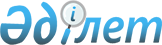 "Қазақстан Республикасының Мемлекеттік Туын, Мемлекеттік Елтаңбасын және олардың бейнелерін, сондай-ақ Қазақстан Республикасы Мемлекеттік Гимнінің мәтінін пайдалану (орнату, орналастыру) қағидаларын бекіту туралы" Қазақстан Республикасы Үкіметінің 2007 жылғы 2 қазандағы № 873 қаулысына өзгерістер енгізу туралыҚазақстан Республикасы Үкіметінің 2020 жылғы 27 қарашадағы № 801 қаулысы.
      Қазақстан Республикасының Үкіметі ҚАУЛЫ ЕТЕДІ:
      1. "Қазақстан Республикасының Мемлекеттік Туын, Мемлекеттік Елтаңбасын және олардың бейнелерін, сондай-ақ Қазақстан Республикасы Мемлекеттік Гимнінің мәтінін пайдалану (орнату, орналастыру) қағидаларын бекіту туралы" Қазақстан Республикасы Үкіметінің 2007 жылғы 2 қазандағы № 873 қаулысына (Қазақстан Республикасының ПҮАЖ-ы, 2007 ж., № 36, 410-құжат) мынадай өзгерістер енгізілсін: 
      көрсетілген қаулымен бекітілген Қазақстан Республикасының Мемлекеттік Туын, Мемлекеттік Елтаңбасын және олардың бейнелерін, сондай-ақ Қазақстан Республикасы Мемлекеттік Гимнінің мәтінін пайдалану (орнату, орналастыру) қағидаларында:
      4-тармақтың бірінші бөлігі мынадай редакцияда жазылсын: 
      "4. Жеке және заңды тұлғалар патриоттық сезімін, қазақстандық бірегейлікті білдіру, елдің және оның азаматтарының жетістіктерін қолдау мақсатында ғимараттарда (тұрғын үйлерде және тұрғын емес үй-жайларда), оның ішінде балкондарда және салтанатты іс-шаралар өткізілетін орындарда Қазақстан Республикасының Мемлекеттік Туын пайдалануы (орнатуы, орналастыруы) мүмкін.";
      14-тармақтың бірінші абзацы мынадай редакцияда жазылсын:
      "14. Заңды тұлғалар Қазақстан Республикасының Мемлекеттік Туын осы Қағидаларға сәйкес бір қабатты және (немесе) көп қабатты ғимараттарда экстерьерлі нұсқада орналастыру кезінде ғимараттың сәулет ерекшеліктерін ескереді және мынадай параметрлерді пайдаланады:".
      2. Осы қаулы қол қойылған күнінен бастап қолданысқа енгізіледі.
					© 2012. Қазақстан Республикасы Әділет министрлігінің «Қазақстан Республикасының Заңнама және құқықтық ақпарат институты» ШЖҚ РМК
				
      Қазақстан Республикасының
Премьер-Министрі 

А. Мамин
